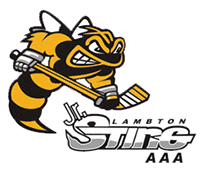 Annual General Meeting 20187:19: Meeting called to order Moore7:19 – 2017 Min approved,                                                Neelin / Hall Carried7:20 – Treasurer Ryan Trusler, provides Summary of the Budget7:22 – Moore makes a motion to accept members as Association representativesSarnia – Mike JohnsonSarnia – Shawn AntosiakPoint Edward - Kevin DevineMooretown – Sean MacDonaldLambton Shores – John Van GorpEast Lambton – Paul MoffattPetrolia – Ken DwinnellHall / Dwinnell – Carried7:25 – Moore makes motion to accept the following DirectorsJoe NajimBob NeelinMarc ColamecoDawn RileyKevin FinesMacDonald / Najim – Carried7 :26 – Moore makes motion to allow treasurer to appoint HTML Auditors							Trusler / Neelin – Carried7:27 – Moore – Policy Changes and additionsGoal tender PolicyRefund PolicyReturn to play Policy7:28 – Open for questions / none7:28 – Colameco won $5007:29 – Moore motion to adjourn                                          Dwinnell / Neelin - Carried